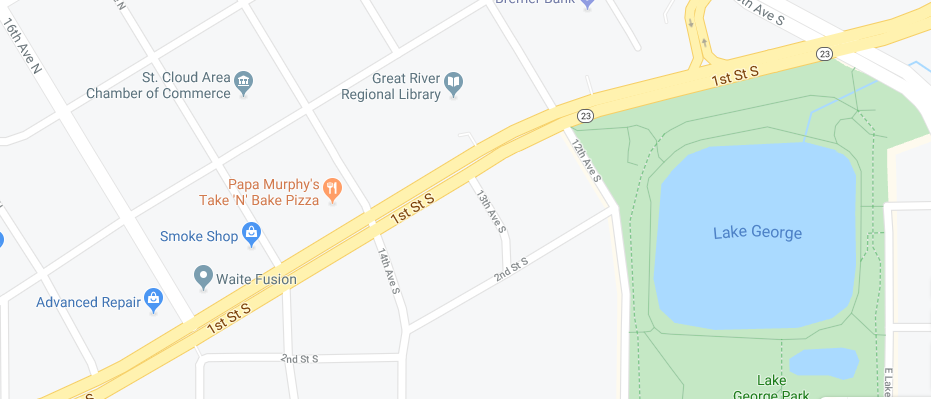 February 10, 2020!1411 West Saint Germain St, Suite 105St. Cloud, MN 56301PH:  320-253-3715FAX:  320-252-2567Phone and fax will remain the same